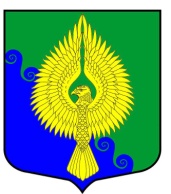 Внутригородское муниципальное образованиеСанкт-Петербургамуниципальный округ ЮНТОЛОВОМестная Администрация(МА МО МО Юнтолово)ПОСТАНОВЛЕНИЕпроект	 							№  01-18 / проектОб утверждении Положения о содействии в установленном порядке исполнительным органам государственной власти Санкт-Петербурга в сборе и обмене информацией в области защиты населения и территории внутригородского муниципального образования Санкт-Петербурга муниципальный округ Юнтолово от чрезвычайных ситуаций, а также содействии в информировании населения об угрозе возникновения или о возникновении чрезвычайной ситуацииВ соответствии с Законом Санкт-Петербурга от 23.09.2009 г. № 420-79 «Об организации местного самоуправления в Санкт-Петербурге», Законом Санкт-Петербурга от 20.10.2005 
№ 514-76 «О защите населения и территорий от чрезвычайных ситуаций  природного 
и техногенного характера в Санкт-Петербурге», Постановлением Правительства Санкт-Петербурга от 07.02.2008 №120 «О порядке сбора и обмена в Санкт-Петербурге информацией в области защиты населения и территорий от чрезвычайных ситуаций природного и техногенного характера», Уставом внутригородского муниципального образования Санкт-Петербурга муниципальный округ Юнтолово, Местная Администрация постановила:Утвердить Положение о содействии в установленном порядке исполнительным органам государственной власти Санкт-Петербурга в сборе и обмене информацией в области защиты населения и территории внутригородского муниципального образования Санкт-Петербурга муниципальный округ Юнтолово от чрезвычайных ситуаций, а также содействие в информировании населения об угрозе возникновения или о возникновении чрезвычайной ситуации.Настоящее Постановление вступает в силу с момента его официального опубликования.Контроль за выполнением постановления остается за Главой Местной Администрации.Глава Местной Администрации								Е.Н.КовбаУтвержденоПостановлением  МА  МО МО Юнтоловоот проектПОЛОЖЕНИЕо содействии в установленном порядке исполнительным органам государственной власти Санкт-Петербурга в сборе и обмене информацией в области защиты населения 
и территории внутригородского муниципального образования Санкт-Петербурга муниципальный округ Юнтолово от чрезвычайных ситуаций, а также содействиив информировании населения об угрозе возникновения или о возникновении чрезвычайной ситуации1. Общие положенияНастоящее Положение о содействии в установленном порядке исполнительным органам государственной власти Санкт-Петербурга в сборе и обмене информацией в области защиты населения и территории внутригородского муниципального образования Санкт-Петербурга муниципальный округ Юнтолово от чрезвычайных ситуаций, а также содействии в информировании населения об угрозе возникновения или о возникновении чрезвычайной ситуации (далее – Положение) в соответствии с действующим законодательством, определяет правовые и организационные основы реализации вопроса местного значения - содействие в установленном порядке исполнительным органам государственной власти Санкт-Петербурга в сборе и обмене информацией в области защиты населения и территорий от чрезвычайных ситуаций, а также содействие в информировании населения об угрозе возникновения или о возникновении чрезвычайной ситуации (далее – содействие в сборе и обмене информацией) на территории внутригородского муниципального образования Санкт-Петербурга муниципальный округ Юнтолово (далее – МО МО Юнтолово).Функции по организации и осуществлению содействия в сборе и обмене информацией возлагаются на Местную Администрацию МО МО Юнтолово (далее – Местная Администрация).Финансирование содействия в сборе и обмене информацией осуществляется Местной Администрацией за счет средств бюджета МО МО Юнтолово на соответствующий финансовый год.Основные цели и задачиДеятельность Местной Администрации направлена на достижение следующих целей:обеспечение защиты населения при возникновении чрезвычайных ситуаций и ликвидации их последствий;снижение рисков от чрезвычайных ситуаций;повышение уровня защиты населения и территорий от чрезвычайных ситуаций;развитие системы информационного обеспечения, систем связи и своевременного оповещения населения о прогнозируемых и возникших чрезвычайных ситуациях.Указанные в пункте 2.1. настоящего Положения цели реализуются путем решения следующих задач:участие в разработке и осуществлении мероприятий, направленных на снижение рисков и смягчение последствий чрезвычайных ситуаций;участие в осуществлении сбора и обмена информацией в области защиты населения и территории МО МО Юнтолово от чрезвычайных ситуаций, содействии в обеспечении своевременного оповещения и информирования населения об угрозе возникновения чрезвычайных ситуаций;участие в осуществлении финансирования мероприятий в области защиты населения от чрезвычайных ситуаций.Осуществление мероприятий по содействию в сборе и обмене информацией 3.1. Местная Администрация оказывает содействие в установленном порядке исполнительным органам государственной власти Санкт-Петербурга в сборе и обмене информацией в области защиты населения и территории МО МО Юнтолово от чрезвычайных ситуаций, а также содействие в информировании населения об угрозе возникновения или о возникновении чрезвычайной ситуации в соответствии с настоящим Положением, ведомственной целевой программой.3.2. Ведомственная целевая программа разрабатывается в соответствии с Положением о порядке разработки, принятия и исполнения ведомственных целевых программ МО МО Юнтолово.3.3. Программа (план) может включать в себя:3.3.1. представление в Администрацию Приморского района Санкт-Петербурга информации об угрозе и факте возникновения чрезвычайной ситуации на территории МО МО Юнтолово;3.3.2. передача информации об угрозе чрезвычайной ситуации, фактах возникновения и основных параметрах чрезвычайной ситуации немедленно по всем каналам и видам связи, в том числе с использованием электронной почты;3.3.3. информирование населения через средства массовой информации, а также путем размещения на сайте муниципального образования, на стендах материалов по теме защиты населения об угрозе возникновения или о возникновении чрезвычайной ситуации;разработка и распространение среди населения МО МО Юнтолово (путем помещения в почтовые ящики) наглядных пособий, памяток, буклетов, тематических листовок об угрозе возникновения или о возникновении чрезвычайной ситуации. 3.4. Информирование в области защиты населения и территории от чрезвычайных ситуаций включает в себя следующие сведения: о прогнозируемых и возникших чрезвычайных ситуациях и их последствиях, мерах по защите населения и территорий, ведении аварийно-спасательных и других неотложных работ, силах и средствах, задействованных для ликвидации чрезвычайных ситуаций, радиационной, химической, медико-биологической, взрывной, пожарной и экологической безопасности на соответствующих объектах и территориях, а также сведения о деятельности органов местного самоуправления в области защиты населения и территорий от чрезвычайных ситуаций, составе и структуре сил и средств, предназначенных для предупреждения и ликвидации чрезвычайных ситуаций, в том числе сил постоянной готовности, создании, наличии, об использовании и о восполнении финансовых и материальных ресурсов для ликвидации чрезвычайных ситуаций.3.5. При реализации мероприятий программы (планы) Местной Администрацией на договорной основе могут привлекаться специализированные организации с соблюдением требований законодательства о контрактной системе в РФ.3.6. Сбор и обмен информацией о чрезвычайных ситуациях на территории МО МО Юнтолово осуществляется Главой Местной Администрации МО МО Юнтолово через работника, уполномоченного на решение задач в области защиты населения и территории МО МО Юнтолово от чрезвычайных ситуаций.3.7. Работник, уполномоченный на решение задач в области защиты населения и территории МО МО Юнтолово от чрезвычайных ситуаций, назначается Распоряжением Местной Администрации МО МО Юнтолово и осуществляет:3.7.1. сбор и обработку информации о состоянии окружающей среды, об обстановке на потенциально опасных объектах и прилегающих к ним территориях;3.7.2. представление информации об угрозе, фактах возникновения чрезвычайной ситуации и ходе ее ликвидации в Администрацию Приморского района Санкт-Петербурга;3.7.3. информирование и своевременное оповещение населения о прогнозируемых и возникших чрезвычайных ситуациях.